Publicado en Madrid el 23/01/2020 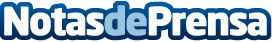 Felizvita crece un 30% y se consolida como empresa de referencia de asistencia domiciliaria en MadridUn total de 649 personas han encontrado un empleo en el sector asistencial el pasado año gracias a Felizvita, de las cuales el 80% son mujeres y el 90% son extranjeras. A través de su filial Assisvita, la compañía ha entrado con fuerza en Barcelona, donde el balance positivo de 2019 transmite buenas expectativas de crecimiento para 2020Datos de contacto:Felizvita910228141Nota de prensa publicada en: https://www.notasdeprensa.es/felizvita-crece-un-30-y-se-consolida-como_1 Categorias: Nacional Finanzas Sociedad Madrid Recursos humanos http://www.notasdeprensa.es